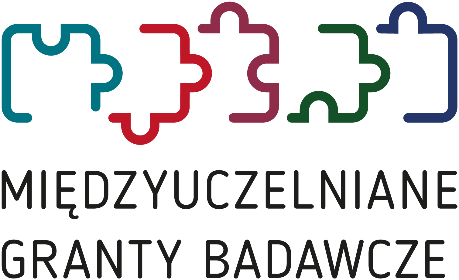 Biogram naukowca w ramach projektu na Międzyuczelniane Zespoły Badawcze 
Szkoły Głównej Handlowej w Warszawie, Uniwersytetu Ekonomicznego we Wrocławiu, Uniwersytetu Ekonomicznego w Krakowie, Uniwersytetu Ekonomicznego w Poznaniu, Uniwersytetu Ekonomicznego w Katowicach*pola nieobowiązkoweInformacja o przetwarzaniu danych osobowych1. WspóładministratorzyWspóładministratorami danych osobowych są: 1) Szkoła Główna Handlowa w Warszawie z siedzibą przy al. Niepodległości 162, 02-554 Warszawa, zwana dalej SGH, 2) Uniwersytet Ekonomiczny we Wrocławiu z siedzibą przy ul. Komandorskiej 118/120, 53-345 Wrocław, zwany dalej UEW, 3) Uniwersytet Ekonomiczny w Krakowie z siedzibą przy ul. Rakowickiej 27, 31-510 Kraków, zwany dalej UEK, 4) Uniwersytetem Ekonomicznym w Poznaniu z siedzibą przy Al. Niepodległości 10, 61-875 Poznań, zwany dalej UEP oraz 5) Uniwersytet Ekonomiczny w Katowicach z siedzibą przy ul. 1 Maja 50, 40-287 Katowice, zwany dalej UEKat.2. Inspektor Ochrony DanychWspóładministratorzy wyznaczyli Inspektorów Ochrony Danych, z którymi można skontaktować się: 1) w przypadku SGH – poprzez e-mail: iod@sgh.waw.pl; 2) w przypadku UEW – poprzez e-mail: iod@ue.wroc.pl; 3) w przypadku UEK – iod@uek.krakow.pl; 4) w przypadku UEP – poprzez e-mail: rodo@ue.poznan.pl; 5) w przypadku UEKat – poprzez e-mail: iod@ue.katowice.pl    3. Cel i podstawa prawna przetwarzania danych Dane osobowe będą przetwarzane w celu przeprowadzenia konkursu, w wyniku którego mogą być przyznane środki finansowe na badania naukowe. Podstawą prawną przetwarzania danych osobowych jest art. 6 ust. 1 lit. e RODO (przetwarzanie jest niezbędne do wykonania zadania realizowanego w interesie publicznym) w związku z ustawą z dnia 20 lipca 2018 r. Prawo o szkolnictwie wyższym i nauce. Dane osobowe będą przetwarzane w celu publikacji Pani/Pana biogramu na stronach internetowych Szkoły Głównej Handlowej w Warszawie, Uniwersytetu Ekonomicznego we Wrocławiu, Uniwersytetu Ekonomicznego w Krakowie, Uniwersytetu Ekonomicznego w Poznaniu i Uniwersytetu Ekonomicznego w Katowicach, jeśli wyrazi Pani/Pan na to zgodę. Podstawą prawną przetwarzania danych osobowych w tym celu jest art. 6 ust. 1 lit. a RODO.4. Dobrowolność podania danych Podanie danych jest dobrowolne, jednak konieczne do wzięcia udziału w konkursie. 5. Odbiorcy danych W przypadku korzystania przez Administratora z usług innych podmiotów, dane osobowe mogą być im ujawnione na podstawie umów powierzenia przetwarzania danych osobowych, a podmioty te będą zobowiązane do zachowania poufności przetwarzanych danych.Dane osobowe mogą być opublikowane na stronach internetowych Szkoły Głównej Handlowej w Warszawie, Uniwersytetu Ekonomicznego we Wrocławiu Uniwersytetu Ekonomicznego w Krakowie, Uniwersytetu Ekonomicznego w Poznaniu i Uniwersytetu Ekonomicznego w Katowicach.6. Czas przetwarzania danychDane osobowe członków międzyuczelnianych zespołów badawczych będą przetwarzane przez okres przeprowadzenia oceny wniosków, badań naukowych, a następnie wieczyście w celu archiwalnym. W zakresie przetwarzania danych osobowych w celu publikacji na stronach internetowych Szkoły Głównej Handlowej w Warszawie, Uniwersytetu Ekonomicznego we Wrocławiu, Uniwersytetu Ekonomicznego w Krakowie, Uniwersytetu Ekonomicznego w Poznaniu i Uniwersytetu Ekonomicznego w Katowicach dane osobowe będą przetwarzane do momentu publikacji wyników (22.04.2022) lub do momentu wycofania zgody na przetwarzanie.7. Prawa związane z przetwarzaniem danych Przysługuje Pani/Panu prawo dostępu do danych, ich sprostowania, ograniczenia przetwarzania, a także prawo do wniesienia sprzeciwu z przyczyn związanych z Pani/Pana szczególną sytuacją. Pani/Pana dane osobowe nie będą podlegały profilowaniu ani – na podstawie tych danych – nie będą podejmowane decyzje w sposób zautomatyzowany.W zakresie, w jakim podstawą przetwarzania jest Pani/Pana zgoda, może ją Pani/Pan wycofać w dowolnym momencie, co nie będzie wpływało na zgodność z prawem przetwarzania, którego dokonano przed jej cofnięciem.8. Prawo wniesienia skargi Przysługuje Pani/Panu prawo do wniesienia skargi do Prezesa Urzędu Ochrony Danych Osobowych, gdy uzna Pani/Pan, iż przetwarzanie Pani/Pana danych osobowych narusza RODO.DANE KONTAKTOWEDANE KONTAKTOWETytuł/stopień naukowyImię i nazwiskoAdres e-mailResearch ID*Numer ORCID*Profil ResearchGate*Główna dyscyplina naukowaSubdyscyplina (wg NCN)Katedra/Jednostka organizacyjnaPROPOZYCJA WSPÓŁPRACYPROPOZYCJA WSPÓŁPRACYPropozycja współpracy w zakresie projektu(opis do 1500 znaków)Poszukiwane kompetencje, umiejętności, wiedzaObszar obecnych zainteresowań naukowychPOSIADANE KOMPETENCJEPOSIADANE KOMPETENCJETrzy wybrane publikacje naukowe (jeśli są dostępne on-line, proszę podać link do źródeł)Trzy wybrane projekty naukowe (jeśli są dostępne online, proszę podać link do źródeł)Metody wykorzystywane w projekcie:ilościowe (jakie?)jakościowe (jakie?)inne (jakie?)Chęć współpracy w roli: kierownika projektuwykonawcyInne umiejętności i kwalifikacje*:  Zgadzam się na publikację moich danych podanych w powyższym formularzu na stronach internetowych Szkoły Głównej Handlowej w Warszawie, Uniwersytetu Ekonomicznego we Wrocławiu, Uniwersytetu Ekonomicznego w Krakowie, Uniwersytetu Ekonomicznego w Poznaniu i Uniwersytetu Ekonomicznego w Katowicach w związku ze zgłoszeniem chęci udziału w konkursie na badania naukowe realizowane przez te uczelnie.  Zgadzam się na publikację moich danych podanych w powyższym formularzu na stronach internetowych Szkoły Głównej Handlowej w Warszawie, Uniwersytetu Ekonomicznego we Wrocławiu, Uniwersytetu Ekonomicznego w Krakowie, Uniwersytetu Ekonomicznego w Poznaniu i Uniwersytetu Ekonomicznego w Katowicach w związku ze zgłoszeniem chęci udziału w konkursie na badania naukowe realizowane przez te uczelnie.……….…………………..…(Miejsce, data)……….…………………..…(Podpis tylko komputerowy)